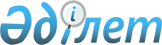 Шардара ауданының ауылдық елді мекендеріне жұмыс істеу және тұру үшін келген денсаулық сақтау, білім беру, әлеуметтік қамсыздандыру, мәдениет  спорт және ветеринария мамандарына 2012 жылы көтерме жәрдемақы және тұрғын үй алу немесе салу үшін әлеуметтік қолдауды ұсыну туралы
					
			Күшін жойған
			
			
		
					Оңтүстік Қазақстан облысы Шардара аудандық мәслихатының 2012 жылғы 12 маусымдағы № 5-35-V шешімі. Оңтүстік Қазақстан облысы Шардара ауданының Әділет басқармасында 2012 жылғы 4 шілдеде № 14-15-141 тіркелді. Қолданылу мерзімінің аяқталуына байланысты шешімнің күші жойылды - (Оңтүстік Қазақстан облысы Шардара аудандық мәслихатының 2013 жылғы 30 қаңтардағы № 10 хатымен)      Ескерту. Қолданылу мерзімінің аяқталуына байланысты шешімнің күші жойылды - (Оңтүстік Қазақстан облысы Шардара аудандық мәслихатының 30.01.2013 № 10 хатымен).

      "Қазақстан Республикасындағы жергiлiктi мемлекеттiк басқару және өзiн-өзi басқару туралы" 2001 жылғы 23 қаңтардағы Қазақстан Республикасының Заңының 6-бабы 1-тармағының 15) тармақшасына, "Агроөнеркәсіптік кешенді және ауылдық аумақтарды дамытуды мемлекеттік реттеу туралы" 2005 жылғы 8 шілдедегі Қазақстан Республикасының Заңының 18-бабы 8-тармағына, Қазақстан Республикасы Үкiметiнiң 2009 жылғы 18 ақпандағы № 183 қаулысымен бекітілген Ауылдық елдi мекендерге жұмыс iстеу және тұру үшiн келген денсаулық сақтау, бiлiм беру, әлеуметтiк қамсыздандыру, мәдениет және спорт мамандарына әлеуметтiк қолдау шараларын ұсыну ережесінің 2 тармағына және аудан әкімінің 2012 жылғы 9 сәуірдегі № 06-767 мәлімдемесіне сәйкес, аудандық мәслихат ШЕШТI:



      1. Шардара ауданының ауылдық елді мекендеріне жұмыс iстеу және тұру үшiн келген денсаулық сақтау, бiлiм беру, әлеуметтiк қамсыздандыру, мәдениет, спорт және ветеринария мамандарына қажеттiлiктi ескере отырып, 2012 жылы бiр маманға жетпiс еселік айлық есептiк көрсеткiшке тең сомада көтерме жәрдемақы және тұрғын үй алу немесе салу үшiн бір мың бес жүз еселік айлық есептiк көрсеткiштен аспайтын сомада әлеуметтік қолдау ұсынылсын.



      2. Осы шешiм алғашқы ресми жарияланғаннан кейiн күнтiзбелiк он күн өткен соң қолданысқа еңгiзiледі.      Сессия төрағасы                            Е.Қарымсақов      Аудандық мәслихат хатшысы                  Т.Бердібеков 
					© 2012. Қазақстан Республикасы Әділет министрлігінің «Қазақстан Республикасының Заңнама және құқықтық ақпарат институты» ШЖҚ РМК
				